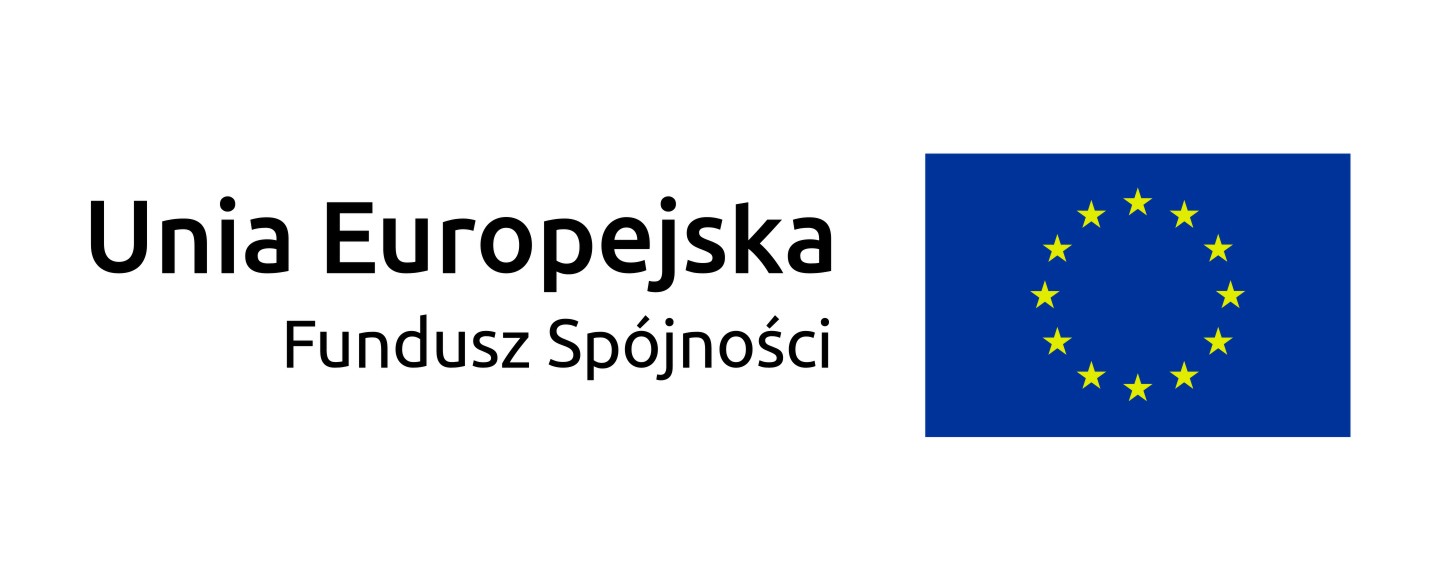 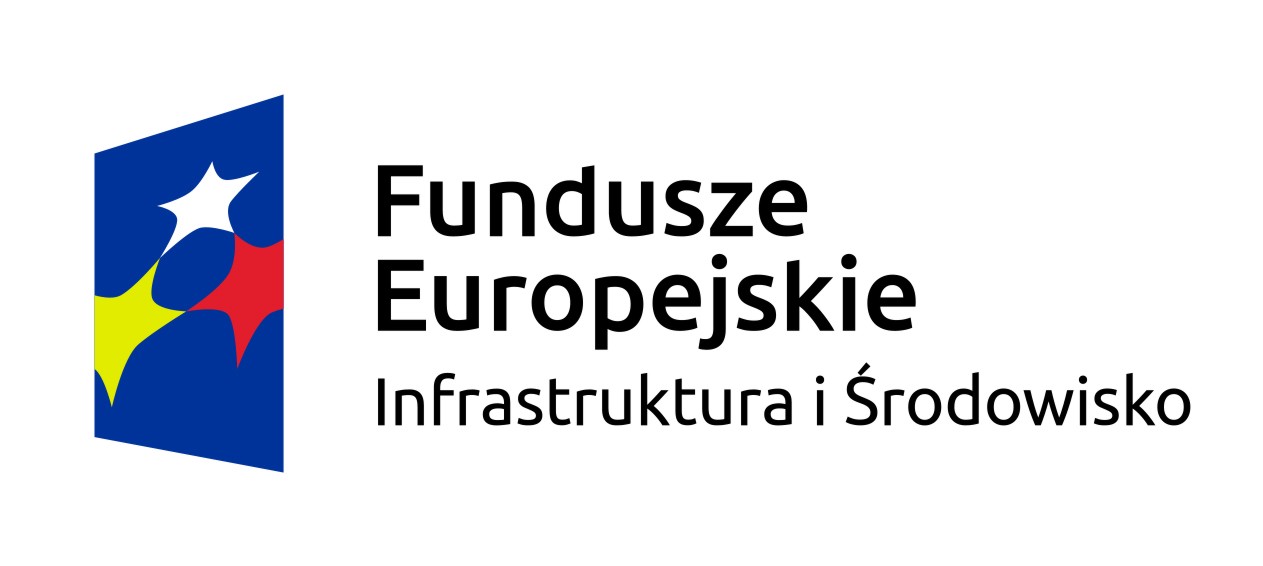 WZÓR UMOWY Nr XXXzawarta w Brzegu  dnia  XXXXXX pomiędzyXXXXzwanym dalej „Zamawiającym”XXXXXXXzwanym dalej  „Wykonawcą”,o następującej treści:Dokumenty Umowy i ich pierwszeństwoWymienione poniżej dokumenty stanowią integralną część Umowy i będą one odczytywane i interpretowane według następującego pierwszeństwa:Umowa;Wyjaśnienia Zamawiającego udzielane Wykonawcom na etapie postępowania przetargowego; Opis przedmiotu zamówienia;Instrukcja dla Wykonawców;Formularz Ofertywzór Karty GwarancyjnejPrzedmiot umowy, interpretacja i przekaz informacjiPodstawą zawarcia niniejszej umowy jest wynik postępowania o udzielenie zamówienia publicznego, przeprowadzonego w oparciu o Regulamin udzielania zamówień publicznych w Przedsiębiorstwie Wodociągów i Kanalizacji w Brzegu Sp. z o. o .Zamawiający zleca, a Wykonawca przyjmuje do wykonania Kontrakt pn. Budowa i przebudowa sieci wodociągowej rozdzielczej w ulicy Włościańskiej w Brzegu.Przedsięwzięcie jest  planowane do współfinansowania ze środków Funduszu Spójności w ramach Programu Operacyjnego infrastruktura i Środowisko na lata 2014-2020. Wykonawca będzie realizował Kontrakt zgodnie z wymaganiami określonymi przez Zamawiającego w Zapytaniu ofertowym oraz na warunkach wskazanych w ofercie z dnia…………..  ………………………………………………………….. stanowiącej załącznik do umowy.Przedmiot umowy, a tym samym szczegółowy zakres zamówienia został zdefiniowany w opisie przedmiotu zamówienia stanowiącym integralną część niniejszej umowy.Wykonawca zobowiązuje się do wykonania przedmiotu umowy zgodnie z wymaganiami Zamawiającego zawartymi w Kontrakcie, zasadami wiedzy technicznej i sztuki budowlanej, obowiązującymi przepisami prawa polskiego, unijnego oraz normami w tym zakresie. Przedmiot zamówienia obejmuje również wszystkie prace i obowiązki Wykonawcy nie wymienione w  opisie przedmiotu zamówienia,  a niezbędne do właściwego, wymaganego przez obowiązujące przepisy techniczno-budowlane, normy i zasady wiedzy budowlanej zakończenia i oddania do użytku inwestycji zaplanowanej pod nazwą Budowa i przebudowa sieci wodociągowej rozdzielczej w ulicy Włościańskiej w BrzeguWykonawca użyje do wykonania przedmiotu umowy w całości  materiałów własnych.Postanowienia obejmujące słowa „uzgodnić”, „uzgodniony” i „uzgodnienie” wymagają dokumentu pisemnego oraz „pisemnie” lub „na piśmie” oznacza zapis ręczny, maszynowy, druk lub zapis elektroniczny wraz z powstałym zapisem trwałym.  Słowa, wskazujące na jeden rodzaj, obejmują wszystkie rodzaje gramatyczne; słowa, wskazujące na liczbę pojedynczą, obejmują także liczbę mnogą i odwrotnie.Strony wzajemnie  wyznaczą osoby odpowiedzialne za koordynację i zarządzanie przedmiotową umową. Przekazane zostaną kluczowe dane na temat danych teleadresowych do kontaktu.Przekazywane uzgodnionym systemem transmisji elektronicznej dokumenty, oświadczenia, korespondencja itp. winny być każdorazowo potwierdzane na piśmie oddzielną korespondencją.Dokumenty dostarczane będą w dniach pracy Zamawiającego poniedziałek – piątek w godzinach od 7:00 do 15:00  z tym, że dostarczenie ich w godzinach późniejszych będzie skutkowało uznaniem, że dotarły do Zamawiającego następnego dnia roboczego, co jest istotne z punktu widzenia naliczania ewentualnych kar za niedotrzymanie terminów umownych.Maksymalny termin odpowiedzi na bieżącą korespondencję każdej ze Stron wynosi 7 dni kalendarzowych. Termin liczony jest od dnia otrzymania korespondencji.W przypadku przekazania zatwierdzeń, świadectw, zgody, ustaleń, powiadomień i żądań przy użyciu uzgodnionego systemu transmisji elektronicznej wszelkie terminy będą liczone wtedy od dnia, w którym dotarły one do Zamawiającego i potwierdził on ich otrzymanie, w przeciwnym wypadku dopiero z chwilą dostarczenia ich w formie pisemnej.Dopuszcza się przekazywanie dokumentów wymaganych na mocy Umowy drogą elektroniczną i uzgadnianie ich treści i formy prowadząc korespondencję drogą elektroniczną, niemniej jednak każdy dokument w wersji ostatecznej zatwierdzonej przez Strony będzie przekazany Zamawiającemu w wersji papierowej i elektronicznej.Wykonawca złoży oświadczenie, że przedmiot umowy jest kompletny i po zainstalowaniu będzie gotowy do pracy – użycia, zgodnie ze swym przeznaczeniem – bez żadnych dodatkowych zakupów i inwestycji.Wykonawca ponosi odpowiedzialność za wszelkie szkody wyrządzone Zamawiającemu  i osobom trzecim – w związku z korzystaniem z przedmiotu Umowy, oprzyrządowania oraz wszelkich wyrobów użytych przez Wykonawcę w czasie wykonywania przedmiotu Umowy oraz korzystania z niego. Przed przystąpieniem do realizacji zamówienia Wykonawca przedłoży – na każde żądanie Zamawiającego – oświadczenie o przeprowadzonym instruktażu (szkoleniu) BHP pracownikom uczestniczącym w wykonaniu przedmiotu umowy.Do podpisywania protokołu odbioru, świadectw płatności oraz uzgodnień merytorycznych niezbędnych do  prawidłowej realizacji przedmiotu umowy, z wyłączeniem zmian umowy lub dokonywania czynności, których skutkiem byłyby zobowiązania finansowe Zamawiającego, Strony upoważniają swoich przedstawicieli : 1) ze strony Zamawiającego :  …………………… tel. ……………………… ……, e-mail. …………………………………………..2) ze strony Wykonawcy:  …………………… tel. ……………………… ……, e-mail. ……………………………………………Zmiana osoby upoważnionej, wymienionej w niniejszym punkcie następuje w formie pisemnej bez konieczności sporządzania aneksu do umowy. Termin wykonaniaWykonawca zobowiązuje się do wykonania przedmiotu umowy w następujących terminach:rozpoczęcie: od daty podpisania umowy;	zakończenie: w terminie do 9 miesięcy od daty podpisania umowy.Obowiązki ZamawiającegoDo obowiązków Zamawiającego należy:Wprowadzenie i protokolarne przekazanie Wykonawcy terenu budowy w terminie 7 dni od dnia planowanego rozpoczęcia  robót i dostaw.Odebranie przedmiotu Umowy po sprawdzeniu jego należytego wykonania.Terminowa zapłata wynagrodzenia za wykonane i odebrane prace.Obowiązki WykonawcyDo obowiązków Wykonawcy należyPrzejęcie terenu budowy od Zamawiającego w obecności Inżyniera Kontraktu/Inspektora nadzoru,Uzyskanie wszelkich wymaganych prawem polskim zezwoleń i pozwoleń oraz decyzji zezwalających Zamawiającemu na odbiór i korzystanie z przedmiotu umowy, zgodnie z jego przeznaczeniem,Zabezpieczenie i oznakowanie terenu robót budowlanych.Wykonanie przedmiotu umowy z materiałów odpowiadających wymaganiom określonym w art. 10 ustawy z dnia 7 lipca 1994 r. Prawo budowlane (tekst jednolity Dz.U. z 2017r. poz. 1332), okazania, na każde żądanie Zamawiającego lub Inspektora nadzoru inwestorskiego, certyfikatów zgodności z polską normą lub aprobatą techniczną każdego używanego na budowie wyrobu. Materiały używane do budowy będą nowe.Zapewnienie na własny koszt transportu odpadów do miejsc ich wykorzystania lub utylizacji, łącznie z kosztami utylizacji.Jako wytwarzający odpady  – do przestrzegania przepisów prawnych wynikających z następujących ustaw:Ustawy z dnia 27.04.2001r. Prawo ochrony środowiska (Dz. U. z 2017r., poz. 519 późn. zm.)Ustawy z dnia 14.12.2012r. o odpadach (Dz. U. z 2016r, poz. 1987 z późn. zm.),Powołane przepisy prawne Wykonawca zobowiązuje się stosować z uwzględnieniem ewentualnych zmian stanu Prawnego w tym zakresie.Ponoszenia pełnej odpowiedzialności za stan i przestrzeganie przepisów bhp, ochronę p.poż. i dozór mienia na terenie budowy, jak i za wszelkie szkody powstałe w trakcie trwania dostawy i robót na części obiektu oraz terenie przyjętym od Zamawiającego lub mających związek z prowadzonymi dostawami, robotami budowlanymi, usługami. Terminowego wykonania i przekazania do eksploatacji przedmiotu umowy oraz oświadczenia,  że  roboty budowlane i dostawy  ukończone przez niego są całkowicie zgodne z umową i odpowiadają potrzebom, dla których są przewidziane według umowy.Ponoszenia  pełnej odpowiedzialności za  bezpieczeństwo wszelkich działań prowadzonych na terenie robót i poza nim, a związanych z wykonaniem przedmiotu umowy.Ponoszenia  pełnej  odpowiedzialności  za  szkody na osobie oraz na mieniu  następstwa  nieszczęśliwych wypadków  powstałe w związku z prowadzonymi robotami i dostawami,  w tym także ruchem pojazdów zarówno wobec własnych pracowników ja i osób trzecich .Dostarczanie  niezbędnych  dokumentów potwierdzających parametry techniczne  oraz wymagane  normy  stosowanych  materiałów  i  urządzeń  w  tym  np.  wyników  oraz protokołów badań, sprawozdań i prób dotyczących realizowanego przedmiotu niniejszej umowy.Zabezpieczenie instalacji, urządzeń i obiektów oraz drzew na terenie  robót i w  jej bezpośrednim otoczeniu, przed ich zniszczeniem lub uszkodzeniem w trakcie wykonywania robót.Dbanie o porządek na terenie robót oraz utrzymywanie terenu robót w należytym stanie i porządku oraz w stanie wolnym od przeszkód komunikacyjnych.Uporządkowanie terenu budowy po zakończeniu robót (gdziekolwiek w umowie mowa o robotach należy ten termin utożsamiać z wszelkimi robotami budowlanymi, dostawami Urządzeń, usługami które są konieczne do wykonania przedmiotu umowy zgodnie z wymaganiami Zamawiającego),  jak również  terenów sąsiadujących zajętych lub użytkowanych przez Wykonawcę w tym dokonania na własny koszt renowacji zniszczonych lub uszkodzonych w wyniku prowadzonych prac obiektów, fragmentów terenu dróg, nawierzchni lub instalacji oraz likwidacja zaplecza budowy.Kompletowanie  w   trakcie  realizacji  robót  wszelkiej  dokumentacji  zgodnie z przepisami Prawa polskiego oraz przygotowanie do odbioru końcowego kompletu protokołów niezbędnych przy odbiorze.Usunięcie wszelkich wad i usterek stwierdzonych przez nadzór inwestorski w trakcie trwania robót w terminie nie dłuższym niż termin technicznie uzasadniony i konieczny do ich usunięcia, wyznaczonym przez Zamawiającego.Ponoszenie  wyłącznej  odpowiedzialności  za  wszelkie  szkody  będące  następstwem niewykonania lub nienależytego wykonania przedmiotu umowy, które to szkody Wykonawca zobowiązuje się pokryć w pełnej wysokości.Posiadanie polisy ubezpieczeniowej, ważnej przez okres obowiązywania umowy tj. od daty jej podpisania do czasu odbioru końcowego robót.Niezwłoczne informowanie Zamawiającego oraz Inżyniera Kontraktu/Inspektora nadzoru o problemach technicznych lub okolicznościach, które mogą wpłynąć na jakość dostaw, robót budowlanych lub termin zakończenia Kontraktu.Przestrzeganie zasad bezpieczeństwa, BHP, p.poż.Pozostałe obowiązki WykonawcyWykonawca  zobowiązany  jest  zapewnić  wykonanie  i  kierowanie dostawami oraz  robotami budowlanymi objętymi umową  przez  osoby  posiadające  stosowne  kwalifikacje  zawodowe  i  uprawnienia budowlane .Wykonawca wskaże Kierownika  budowy,  który działać  będzie  w  granicach  umocowania  określonego w ustawie Prawo budowlane.Wykonawca zobowiązuje się wyznaczyć do kierowania robotami osoby wskazane w Ofercie Wykonawcy, zmiana którejkolwiek z osób, o których mowa w ust. 2 pkt. 3, w trakcie realizacji przedmiotu niniejszej umowy, musi być uzasadniona przez Wykonawcę na piśmie i wymaga zaakceptowania przez Zamawiającego. Zamawiający zaakceptuje taką zmianę w terminie 7 dni od daty przedłożenia propozycji wyłącznie wtedy, gdy kwalifikacje i doświadczenie wskazanych osób będą spełniać warunki postawione w tym zakresie w Specyfikacji Istotnych Warunków Zamówienia. Zaakceptowana przez Zamawiającego zmiana którejkolwiek z osób, o których mowa w ust. 2 lpkt 3 winna być potwierdzona pisemnie i nie wymaga aneksu do niniejszej umowy.Wykonawca  zobowiązany  jest  do  udziału  w  radach  budowy/ naradach koordynacyjnych,  na  każde  wezwanie Zamawiającego.Uczestnictwo w obowiązkowych naradach koordynacyjnych niezbędnych do realizacji umowy. Narady takie będą organizowane na bieżąco i będzie w nich uczestniczył kluczowy zespół ekspertów ze strony Wykonawcy oraz personel który będzie współpracował z Wykonawcą ze strony Zamawiającego. Narady będą organizowane w zależności od potrzeb co 7 lub co 14 dni. Protokoły z narad będą zawierały ustalenia stron co do wykazu koniecznych działań w celu nadrobienia ewentualnych opóźnień, zapobiegania powstawaniu wad, aktualizacji harmonogramu itd. Wykonawca zapewni na placu budowy (terenie budowy) niezbędne zasoby tj. personel  i sprzęt konieczny do realizacji umowy, tak aby roboty były realizowane w terminach i na zasadach określonych w  niniejszej umowie oraz w uzgodnionym i zatwierdzonym przez Strony harmonogramie rzeczowo-finansowym.Po zakończeniu prac budowlanych Wykonawca przywróci stan techniczny terenu budowy do stanu pierwotnego oraz uzyska oświadczenie od właścicieli terenu, na którym były prowadzone roboty budowlane, że nie że nie będą oni wnosić żadnych zastrzeżeń, uwag ani też roszczeń odszkodowawczych  z  tytułu   uprzątnięcia   terenu   robót  i  przywrócenia   go  do   stanu pierwotnego.Dokumenty przygotowywane przez Wykonawcę będą zgodne z wytycznymi Zamawiającego, należy uwzględnić współfinansowanie Inwestycji i wymagania dotyczące dokumentacji, którą na mocy umowy sporządzi Wykonawca.Uczestnictwo w spotkaniach zorganizowanych przez Zamawiającego, oraz opracowywanie raportów z postępów robót i innych dokumentów będzie odbywać się w sposób fachowy, z zachowaniem odpowiednich standardów. Wykonawca w terminie do 5 dni od zakończenia każdego miesiąca trwania umowy będzie składał Zamawiającemu oświadczenie Wykonawcy i Podwykonawców, że wszystkie należne faktury podwykonawców, których termin płatności minął w danym miesiącu zostały w całości zapłacone.   Raportowanie - szczegółowy zakres obowiązków Wykonawcy zawarto w opisie przedmiotu zamówienia.Umowa obejmuje dostawy i wszelkie prace potrzebne do wypełnienia Wymagań Zamawiającego, Oferty Wykonawcy oraz Wykazów, oraz wszystkie prace, nawet nie wspomniane w Kontrakcie, które są konieczne dla stabilności, czy ukończenia, czy bezpiecznego i właściwego działania wszystkich Dostaw i Robót wskazanych w OPZ.Harmonogram rzeczowo-finansowyWykonawca sporządzi i przedstawi Zamawiającemu w terminie do 5 dni od podpisania umowy  harmonogram rzeczowo-finansowy (HRF) z uwzględnieniem wymagań Zamawiającego. Wykonawca, ustali  kolejność prowadzenia robót w taki aby w sposób terminowy wywiązać się z postanowień niniejszej umowy. Wykonawca będzie prowadził roboty w sposób zapewniający ich zakończenie w terminie w kwotach i terminach zgodnych z opracowanym przez Wykonawcę harmonogramem rzeczowo-finansowym. WynagrodzenieStrony ustalają wynagrodzenie kosztorysowe  zgodnie z przyjętą ofertą Wykonawcy w wysokości: ……………………. zł netto,plus należy podatek VAT w wysokości: …………………………………………..co stanowi cenę ofertową brutto w wysokości: słownie brutto: ……………………………………………………………………………..Ceny jednostkowe netto danej pozycji kosztorysowej zawarte w wycenionym w ofercie przedmiarze robót są stałe i obowiązują przez cały okres trwania umowy.RozliczeniaJednym z elementów dokumentacji inwestycji będzie książka obmiarów prowadzona w formie kart obmiaru wprowadzanych do systemu informatycznego wspomagającego rozliczanie i monitorowanie robót (zwanego dalej SIRM) udostępnionego nieodpłatnie Wykonawcy przez Zamawiającego.Wymagane przez  Inżyniera Kontraktu/Inspektora nadzoru lub Zamawiającego informacje i dokumenty potwierdzające obmiary, zgodność dostaw oraz robót z kontraktem muszą być wprowadzone do systemu w formie elektronicznej, na podstawie zapisów obmiarów dokonywanych przez Wykonawcę wspólnie z Inspektorem nadzoru inwestorskiego,  zgodnie z kolejnością wykonywania Robót. Wymiary, notatki, obliczenia i rysunki niezbędne do określenia ilości obmiarów Robót oraz wyniki obmiarów winny być wprowadzone do systemu informatycznego niezwłocznie po ich dokonaniu.Podstawą do wystawiania faktur każdorazowo będą wydrukowane z systemu informatycznego Świadectwo Płatności zawierające zestawienie ilości i wartości robót wykonanych w danym okresie rozliczeniowym.Faktury będą wystawiane nie częściej niż raz w miesiącu.Występowanie o Świadectwa płatności odbywać się będzie w następującym trybie:Wykonawca na bieżąco wprowadza do SIRM dane aktualne dotyczące postępu rzeczowego wraz z wymaganymi załącznikami (szkice, plany, obliczenia, oświadczenia, zgody itp.). Karty obmiaru będą zawierały nazwy Podwykonawców przypisane do każdej realizowanej przez nich części Robót. Inżynier Kontraktu/Inspektor nadzoru na bieżąco przyjmuje pracę wykonaną przez Wykonawcę weryfikując odpowiednie karty obmiaru wprowadzone do SIRM przez Wykonawcę,Po zakończeniu każdego okresu płatności Wykonawca generuje automatycznie z wykorzystaniem SIRM. Rozliczenie Wykonawca realizując przedmiot umowy we współpracy z zatwierdzonymi przez Zamawiającego Podwykonawcami do każdego rozliczenia będzie załączał dowody potwierdzające wywiązanie się z wszelkich zobowiązań finansowych na rzecz podwykonawcy i/lub podwykonawców za prace zrealizowane z ich udziałem w danym okresie rozliczeniowym.o ile Inżynier Kontraktu/Inspektor nadzoru nie poleci inaczej karty obmiaru robót wraz załącznikami oraz Rozliczenie, nie muszą być drukowane po wprowadzeniu ich do SIRM. Wyjątek stanowi oświadczenie dotyczące podwykonawców.Zamawiający zobowiązany jest dokonać zapłaty wynagrodzenia za wykonane i odebrane roboty w ciągu 28 dni od daty otrzymania prawidłowo wystawionej faktury.Rozliczenie Umowy będzie prowadzone w oparciu o  pozycje wycenionego przez Wykonawcę przedmiaru robót.Wykonawca sporządzi na podstawie wytycznych przygotowanych przez Inżyniera Kontraktu/Inspektora nadzoru i uzyska akceptację Inżyniera Kontraktu/Inspektora nadzoru formy oraz zawartości merytorycznej Rozliczeń (wykazujących szczegółowo kwoty, do których otrzymania Wykonawca uważa się za uprawnionego) wraz z dokumentami towarzyszącymi, obejmujące okres rozliczeniowy i opisujący Roboty, za które Wykonawca uważa się za uprawnionego do zapłaty.Rozliczenia (i dodatkowe materiały) muszą umożliwić Zamawiającemu nadzorowanie kosztów i płatności według wymagań Zamawiającego. Kwoty wykazane w Rozliczeniu jako należne Wykonawcy dotyczyć będą Robót, które zostały uznane przez Inżynier Kontraktu/Inspektor nadzoru jako faktycznie i wykonane w części zakwalifikowanej do rozliczenia. Zasady dotyczące odbiorów przewidzianych w ramach niniejszej umowy zawarto w opisie przedmiotu zamówienia.Jeżeli odbiór nie został dokonany w ustalonych terminach z winy Zamawiającego pomimo zgłoszenia  gotowości  odbioru,  to  Wykonawca  nie  pozostaje  w  zwłoce  ze  spełnieniem zobowiązania wynikającego z umowy.Jeżeli w toku czynności odbioru zostanie stwierdzone, że przedmiot odbioru nie osiągnął gotowości do odbioru z powodu nie zakończenia robót lub jego wadliwego wykonania, to Zamawiający odmówi odbioru z winy Wykonawcy. Jeżeli w trakcie realizacji robót Zamawiający zażąda badań, które nie były przewidziane niniejszą umową, to Wykonawca zobowiązany jest przeprowadzić te badania. Jeżeli w rezultacie przeprowadzenia tych badań okaże się, że zastosowane materiały, bądź wykonanie robót jest niezgodne z umową, to koszty badań dodatkowych obciążą Wykonawcę. W przeciwnym wypadku koszty tych badań obciążą Zamawiającego.Płatność końcowa – ostatnia będzie wynosiła nie mniej niż 10% ceny ofertowej brutto. Do wystawienia faktury końcowej Wykonawca będzie uprawniony dopiero w momencie dokonania  odbioru końcowego i przejęcia Robót objętych umową przez Zamawiającego.Faktury należy wystawić na: Przedsiębiorstwo Wodociągów i Kanalizacji w Brzegu Sp. z o.o. ul. Wolności 15, 49-300 Brzeg.Za datę zapłaty, strony uważają dzień obciążenia rachunku Zamawiającego.Faktura wystawiona bezpodstawnie lub nieprawidłowo zostanie zwrócona Wykonawcy.Strony postanawiają, że Wykonawca nie może przenieść na osoby trzecie wierzytelności wynikających z niniejszej umowy bez uprzedniej pisemnej zgody Zamawiającego.Inżynier Kontraktu/Inspektor nadzoru może dokonać w każdym rozliczeniu Wykonawcy potrącenia kwot, należnych Podwykonawcy lub Dalszemu Podwykonawcy, jeżeli ten nie dostarczy  stosownych dowodów o których mowa w §15 potwierdzających, że dokonał na rzecz podwykonawców realizujących Umowę należnych im wynagrodzeń za zrealizowane roboty budowlane i dostawy lub jeżeli podwykonawca  zwróci się do Zamawiającego z kopią do Inżyniera Kontraktu/Inspektora nadzoru, o dokonanie bezpośredniej zapłaty na podstawie zapisów umowy §15 z wyjątkiem przypadków, kiedy Wykonawca:przedstawił Inżynierowi Kontraktu/Inspektorowi nadzoru odpowiednie dowody, że Podwykonawca lub dalszy Podwykonawca otrzymał wszystkie kwoty należne mu na mocy tego rozliczenia (świadectwa płatności), lubdostarczył Inżynierowi Kontraktu/Inspektorowi nadzoru  pisemne przekonywujące dowody, że Wykonawca jest w uzasadniony sposób uprawniony, na mocy postanowień umowy z Podwykonawcą lub Dalszym Podwykonawcą, do wstrzymania lub odmowy zapłaty tych kwot.Gwarancja i rękojmiaWykonawca udziela Zamawiającemu ……-miesięcznej gwarancji jakości i 60-miesięcznej rękojmi na wykonany przedmiot zamówienia, licząc od dnia odbioru końcowego. W okresach tych Wykonawca zobowiązuje się do bezpłatnego usunięcia zaistniałych wad i awarii w wyznaczonym przez Zamawiającego terminie oraz dokonywania bezpłatnych przeglądów gwarancyjnych w odstępach nie dłuższych niż 12 miesięcy. Szczegóły warunków gwarancji jakości określa Karta Gwarancyjna, której wzór  stanowi Załącznik nr 6 do niniejszej umowy.Zabezpieczenie należytego wykonania umowy Wykonawca wniósł zabezpieczenie należytego wykonania umowy w wysokości 10% ceny ofertowej brutto zapisanej w § 7  ust. 1 niniejszej umowy, co stanowi kwotę ……………… zł.W trakcie realizacji umowy Wykonawca może dokonać zmiany formy zabezpieczenia na jedną lub kilka form, o których mowa w Instrukcji dla Wykonawców. Zmiana formy zabezpieczenia musi być dokonana z zachowaniem ciągłości zabezpieczenia i bez zmiany jego wartości.Zamawiający zwróci 70% zabezpieczenia należytego wykonania umowy w terminie 30 dni od dnia wykonania zamówienia i uznania przez Zamawiającego za należycie wykonane.Kwota  pozostawiona  na  zabezpieczenie  roszczeń  z tytułu rękojmi  za  wady  wynosi  30% wysokości zabezpieczenia.Kwota, o której mowa w poprzednim punkcie jest zwracana nie później niż w 15 dniu po upływie okresu rękojmi za wady.W przypadku nienależytego wykonania zamówienia zabezpieczenie wraz z powstałymi odsetkami  staje  się  własnością  Zamawiającego  i  będzie  wykorzystane  do  zgodnego  z umową wykonania robót i do pokrycia roszczeń z tytułu rękojmi za wady za wykonane roboty.Odstąpienie od umowyZamawiającemu przysługuje prawo do odstąpienia od umowy:W razie wystąpienia istotnej zmiany okoliczności powodującej, że wykonanie umowy nie leży w interesie publicznym, czego nie można było wcześniej przewidzieć w chwili zawarcia umowy.W razie nieotrzymania środków zewnętrznych na finansowanie Kontraktu.Zostanie wydany nakaz zajęcia majątku Wykonawcy.Wykonawca nie rozpoczął robót bez uzasadnionych przyczyn oraz nie kontynuuje ich pomimo wezwania Zamawiającego złożonego na piśmie.Wykonawca przerwał realizację robót i przerwa ta trwa dłużej niż jeden miesiąc.Wykonawcy przysługuje prawo odstąpienia od umowy, jeżeli:Zamawiający  nie  wywiązuje  się  z  obowiązku  zapłaty  faktur  mimo  dodatkowego wezwania w terminie trzech miesięcy od upływu terminu na zapłatę faktur, określonego w niniejszej umowie.Zamawiający  odmawia  bez  uzasadnionej  przyczyny,  odbioru  robót  lub  odmawia podpisania protokołu odbioru robót.Zamawiający zawiadomi Wykonawcę, iż z powodu zaistnienia uprzednio nieprzewidzianych okoliczności nie będzie mógł spełnić swoich zobowiązań umownych wobec Wykonawcy.Oświadczenie o odstąpieniu od umowy z przyczyn, o których mowa w ust. 1 i 2 powinno zostać złożone w terminie 30 dni od daty powzięcia wiadomości o okolicznościach uzasadniających odstąpienie od umowy.Jeżeli Wykonawca  wykonuje  roboty,   w   sposób   wadliwy   lub   sprzeczny   z   umową, Zamawiający może wezwać go do zmiany sposobu wykonania i wyznaczyć w tym celu odpowiedni termin. Po bezskutecznych upływie wyznaczonego terminu – zgodnie z przepisami Kodeksu Cywilnego, Zamawiający może od umowy odstąpić albo powierzyć poprawienie lub dalsze wykonanie robót innemu podmiotowi na koszt WykonawcyOdstąpienie od umowy określone w ust. 1 pkt. c-e i ust. 4 nastąpi z winy Wykonawcy.Odstąpienie od umowy winno nastąpić w formie pisemnej pod rygorem nieważności takiego oświadczenia i powinno zawierać uzasadnienie.W przypadku odstąpienia od umowy przez Wykonawcę oraz Zamawiającego obciążają ich następujące obowiązki szczegółowe:W   terminie   14   dni   od   daty   odstąpienia   od   umowy  Wykonawca   przy   udziale Zamawiającego sporządzi szczegółowy protokół inwentaryzacji robót w toku, wg stanu na dzień odstąpienia.Wykonawca  zabezpieczy przerwane roboty w zakresie obustronnie uzgodnionym na koszt tej strony, z której winy nastąpiło odstąpienie od umowy.Wykonawca sporządzi wykaz tych materiałów, konstrukcji lub urządzeń, które nie mogą być wykorzystane przez Wykonawcę do realizacji innych robót, nieobjętych niniejszą umową, jeżeli odstąpienie od umowy nastąpiło z przyczyn niezależnych od niego.Wykonawca zgłosi do dokonania przez Zamawiającego odbioru robót przerwanych oraz robót zabezpieczających, jeżeli odstąpienie od umowy nastąpiło z przyczyn, za które Wykonawca nie odpowiada.Wykonawca niezwłocznie, najpóźniej w terminie 30 dni, usunie z terenu budowy urządzenia przez niego dostarczone lub wniesione.Zamawiający w razie odstąpienia od umowy z przyczyn, za które Wykonawca nie ponosi odpowiedzialności, zobowiązany jest do:Dokonania  odbioru  robót przerwanych oraz  zapłaty  wynagrodzenia  za  roboty,  które zostały wykonane zgodnie z warunkami umowy do dnia odstąpienia.Rozliczenia się z Wykonawcą z tytułu nierozliczonych w inny sposób kosztów budowy obiektów zaplecza, urządzeń związanych z zagospodarowaniem i uzbrojeniem terenu budowy, chyba że Wykonawca wyrazi zgodę na przejęcie tych obiektów i urządzeń,Przejęcia od Wykonawcy pod swój dozór terenu budowy.Strony zgodnie postanawiają, że odstąpienie od umowy przez którąkolwiek ze stron odniesie skutek wyłącznie na przyszłość (ex nunc), co oznacza, że umowa pozostanie w mocy pomiędzy Stronami w zakresie robót wykonanych do chwili odstąpienia od umowy.Zmiany umowyPrzewiduje się zmiany umowy polegające na:Uzasadnionym przedłużeniu terminu realizacji umowy w razie wystąpienia:warunków atmosferycznych uniemożliwiających kontynuowanie robót, jednak nie dłużej, niż o czas trwania tych nie sprzyjających warunków;konieczności zlecenia robót zamiennych lub dodatkowych;sytuacji niemożliwej do przewidzenia w chwili zawarcia umowy, a mającej wpływ na realizację robót;zaistnienia siły wyższej;przestojów i opóźnień zawinionych przez Zamawiającego.okoliczności uzasadniających zmianę niniejszej umowy, których wystąpienia nie można było przewidzieć na etapie zawierania umowy, a mogących skutkować koniecznością zlecenia robót dodatkowych lub zamiennych -  w uzasadnionym przypadku przewiduje się zmianę ceny tj.:nieujęte (niezinwentaryzowane) uzbrojenie podziemne, które nie zostało uwzględnione na mapach do celów projektowych;związane z zatrzymaniem robót przez Urzędy Nadzoru Budowlanego;związane z odkryciem w gruncie przedmiotów niemożliwych do zidentyfikowania przed przystąpieniem do robót budowlanych, takich jak m. in. głazy, niewybuchy, przedmioty wymagające ochrony konserwatora zabytków;związane z ewentualnymi pomyłkami i brakami dokumentacji projektowej, na podstawie którego realizowana jest inwestycja; wynikające z nieprzewidzianych sytuacji takich jak kolizje z innymi urządzeniami podziemnymi, powodujące zniszczenia, uszkodzenia, wymagające naprawy;zmiany uwarunkowań prawnych i formalnych realizacji umowy spowodowanych działaniem osób trzecich;konieczność zrealizowania umowy przy zastosowaniu innych rozwiązań technicznych lub materiałowych ze względu na zmiany obowiązującego prawa;zmiana powszechnie obowiązujących przepisów prawa, których uchwalenie lub zmiana nastąpiły po dniu zawarcia niniejszej umowy, a z których treści wynika konieczność lub zasadność wprowadzenia zmian, mających wpływ na realizację umowy.Zmianie nazwy, adresu firmy, spowodowane zmianą formy organizacyjno-prawnej, przekształceniem lub połączeniem z inną firmą.Zmianie formy zabezpieczenia należytego wykonania umowy z zachowaniem ciągłości zabezpieczenia i bez zmniejszenia jego wysokości.Zmianie wynagrodzenia Wykonawcy w przypadku zmiany przez ustawodawcę przepisów dotyczących stawki procentowej należnego podatku VAT.Zamawiający przewiduje również możliwość dokonania zmian i uzupełnień w niniejszej umowie, które nie stanowią istotnych zmian postanowień niniejszej umowy w stosunku do treści oferty, na podstawie której dokonano wyboru Wykonawcy. Wszelkie zmiany i uzupełnienia treści umowy mogą być dokonywane wyłącznie za zgodą obydwu stron i stosownie uzasadnione, w formie pisemnej, pod rygorem nieważności.Zamawiający dopuszcza możliwość dokonywania istotnych i nieistotnych zmian zawartej umowy w stosunku do treści oferty na podstawie której dokonano wyboru Wykonawcy w rozumieniu art. 144 ustawy Prawo zamówień publicznych.Każda Zmiana mająca wpływ na: zmiany wynagrodzenia należnego Wykonawcy ; lubprzedłużenie terminu wykonania zamówieniamusi być dokonana poprzez sporządzenie pisemnego aneksu do umowy. Zmiany może inicjować każda ze stron umowy wyłącznie w formie pisemnej, określając warunki jej dokonania, biorąc pod uwagę w szczególności:opis zmiany,uzasadnienie zmiany,koszt zmiany i sposób jego wyliczenia,wpływ zmiany na wysokość wynagrodzenia,czas wykonania zmiany,wpływ zmiany na termin zakończenia umowy,konieczność sporządzenia aneksu do umowy.W przypadku wystąpienia Zmian w Kontrakcie zostanie sporządzony przez Inżyniera Kontraktu/Inspektora nadzoru dokument pn. „Protokół Konieczności i negocjacji cen” – dokument zawierający w swej treści w szczególności uzasadnienie dla wykonania robót dodatkowych i/lub zamiennych, wartość cenową Zmiany,  jej wpływ na cenę ofertową, stanowisko Inżyniera Kontraktu/Inspektora nadzoru w zakresie konieczności prac lub dostaw dodatkowych i/lub zamiennych, podstawę prawną do ich realizacji na mocy Kontraktu, wpływ na zmiany terminu ukończenia, możliwość wprowadzenia zmiany w świetle zapisów Wytycznych w zakresie kwalifikowalności wydatków w ramach Programu Operacyjnego Infrastruktura i Środowisko na lata 2014-2020, itp. Wykonawca jest zobowiązany na żądanie Inżyniera Kontraktu/Inspektora nadzoru przygotować kompletny wniosek o Zmianę wraz z uzasadnieniem w zakresie konieczności prowadzenia prac, dostaw nieobjętych Kontraktem lub proponowanych rozwiązań zamiennych  oraz dostarczyć każdy dokument, uzupełnienie, opis do którego wezwie go Inżynier Kontraktu/Inspektor nadzoru wraz ze szczegółową kalkulacją  robót/dostaw  zamiennych i dodatkowych. Ceny jednostkowe ewentualnych robót zamiennych / dodatkowych będą ustalone na poziomie określonym w Ofercie z uwzględnieniem wytycznych dotyczących rozliczenia zawartych w umowie. W razie braku odpowiednich pozycji rozliczeniowych stanowiącym integralną część niniejszej Umowy ceny będą określone w oparciu o cenniki budowlane takie jak Sekocenbud lub Bistyp. Uzgodnienia wraz z dokładnym podaniem informacji dotyczących składników cenotwórczych robót dodatkowych będzie zawierał protokół negocjacji. Zysk Wykonawcy nie  będzie wynosił więcej niż 2% kosztów robót dodatkowych lub zamiennych. Kary umowneW przypadku odstąpienia od niniejszej umowy przez Zamawiającego za które ponosi odpowiedzialność Zamawiający, jest on zobowiązany zapłacić Wykonawcy karę umowną w wysokości 10 % wynagrodzenia brutto określonego w § 7 ust. 1 niniejszej umowy.Zamawiający zapłaci Wykonawcy karę umowną za odstąpienie od umowy przez Wykonawcę z przyczyn, za które ponosi odpowiedzialność Zamawiający w wysokości 10% wynagrodzenia brutto określonego w § 7 ust. 1 niniejszej umowy.Kara umowna nie obowiązuje w okolicznościach o których mowa w art. 145 ustawy Prawo zamówień publicznych oraz w razie nieotrzymania środków zewnętrznych na finansowanie Kontraktu. Te dwie okoliczności uprawniają Zamawiającego do odstąpienia od umowy bez ponoszenia konsekwencji finansowych na rzecz Wykonawcy.Wykonawca zapłaci Zamawiającemu karę umowną:za odstąpienie od umowy przez Zamawiającego z przyczyn, leżących po stronie Wykonawcy  - w wysokości 10% wynagrodzenia umownego brutto za przedmiot umowy, określonego w § 7 ust. 1 niniejszej umowy.za każdy dzień opóźnienia w usunięciu wad stwierdzonych przy odbiorze lub w okresie gwarancji (rękojmi), liczonej od dnia wyznaczonego na termin usunięcia wad – w wysokości 0,02 % wynagrodzenia brutto określonego w § 7 ust. 1 niniejszej umowy.za brak zapłaty wynagrodzenia należnego podwykonawcy lub dalszym podwykonawcom, w wysokości 10 % wynagrodzenia brutto przysługującego podwykonawcy lub dalszym podwykonawcom wynikającego z zaakceptowanej przez Zamawiającego umowy o podwykonawstwo.za nieterminową zapłatę wynagrodzenia należnego podwykonawcy lub dalszym podwykonawcom, w wysokości 1 % wynagrodzenia brutto przysługującego podwykonawcy lub dalszym podwykonawcom wynikającego z zaakceptowanej przez Zamawiającego umowy o podwykonawstwo za każdy dzień opóźnienia.za nieprzedłożenie do zaakceptowania projektu umowy o podwykonawstwo, której przedmiotem są roboty budowlane lub projektu jej zmiany w wysokości 2 % wynagrodzenia brutto określonego w § 7 ust. 1 niniejszej umowy. za nieprzedłożenie poświadczonej za zgodność z oryginałem kopii umowy o podwykonawstwo lub jej zmiany, w wysokości 2 % wynagrodzenia brutto określonego w § 7 ust. 1 niniejszej umowy.za brak zmiany umowy o podwykonawstwo w zakresie terminu zapłaty, w wysokości 10 % wynagrodzenia brutto przysługującego podwykonawcy lub dalszym podwykonawcom wynikającego zawartej umowy o podwykonawstwo.Jeżeli  z  powodów  leżących  po  stronie  Wykonawcy,  Zamawiający  utraci  możliwość otrzymania  środków  na  sfinansowanie  robót,  dotacji,  lub  wsparcia  w  innej  formie, Wykonawca pokryje te straty, niezależnie od należnych kar umownych.Strony zastrzegają sobie prawo do dochodzenia odszkodowania uzupełniającego przenoszącego wysokość kar umownych do wysokości rzeczywiście poniesionej szkody.Wykonawca nie może odmówić usunięcia wad bez względu na wysokość związanych z tym kosztów.Zamawiający może usunąć, w zastępstwie Wykonawcy i na jego koszt, wady nieusunięte w wyznaczonym terminie.Wykonawca wyraża zgodę na potrącenie ewentualnych kar umownych z wynagrodzenia za wykonany przedmiot umowy.Wykonawca zapłaci karę w wysokości 10 000 zł jeżeli przedmiot zamówienia będzie realizowany przez nieujawnionych i niezaakceptowanych przez Zamawiającego podwykonawców. Kara taka będzie nakładana na Wykonawcę w przypadku każdorazowego wykrycia nieujawnionego podwykonawcy. UbezpieczeniaWykonawca zobowiązany jest do posiadania ubezpieczenia odpowiedzialności cywilnej o wartości  100%  wynagrodzenia umownego brutto o którym mowa w §7  ust.1 , w  zakresie  odpowiedzialności kontraktowej  i deliktowej.Wykonawca zobowiązuje się do przedłożenia Zamawiającemu w terminie 7 dni od daty podpisania niniejszej umowy  kopii  polisy  wraz z  dowodem uiszczenia składek na ubezpieczenia oraz oryginałem polisy  do  wglądu  lub innego dokumentu potwierdzającego, że Wykonawca posiada wymagane ubezpieczenie. PodwykonawcyJeżeli, w trakcie realizacji przedmiotu umowy, Wykonawca zrezygnuje bądź zmieni podwykonawcę, który jest podmiotem, na którego zasoby Wykonawca powoływał się w celu wykazania spełniania warunków udziału w postępowaniu, Wykonawca obowiązany jest wykazać Zamawiającemu, iż proponowany inny podwykonawca lub Wykonawca samodzielnie spełnia je w stopniu nie mniejszym niż wymaganym w trakcie postępowania o udzielenie zamówienia.Wykonawca, podwykonawca lub dalszy podwykonawca zamówienia zamierzający zawrzeć umowę o podwykonawstwo, której przedmiotem są roboty budowlane, obowiązany jest, w trakcie realizacji przedmiotu umowy, do przedłożenia Zamawiającemu projektu tej umowy, przy czym podwykonawca lub dalszy podwykonawca jest obowiązany dołączyć zgodę Wykonawcy na zawarcie umowy o podwykonawstwo o treści zgodnej z projektem tej umowy.Termin zapłaty wynagrodzenia podwykonawcy lub dalszemu podwykonawcy przewidziany w umowie o podwykonawstwo nie może być dłuższy niż 30 dni od dnia doręczenia Wykonawcy, podwykonawcy lub dalszemu podwykonawcy faktury lub rachunku, potwierdzających wykonanie zleconej podwykonawcy lub dalszemu podwykonawcy dostawy, usługi lub roboty budowlanej.Zamawiający, w terminie 14 dni, zgłosi pisemne zastrzeżenia do projektu umowy o podwykonawstwo, której przedmiotem są roboty budowlane, gdy przewiduje on termin zapłaty wynagrodzenia dłuższy niż określony w ust. 3.Zamawiający, w terminie 14 dni, zgłosi pisemne zastrzeżenia do projektu umowy o podwykonawstwo, której przedmiotem są roboty budowlane, i do projektu jej zmiany lub sprzeciwu do umowy o podwykonawstwo, której przedmiotem są roboty budowlane i do jej zmian.Wykonawca ma obowiązek przedkładania Zamawiającemu projektu umowy o podwykonawstwo, której przedmiotem są roboty budowlane, a także projektu jej zmiany, oraz poświadczonej za zgodność z oryginałem kopii zawartej umowy o podwykonawstwo, której przedmiotem są roboty budowlane, i jej zmian. Przedkładający może poświadczyć za zgodność z oryginałem kopię umowy o podwykonawstwo.Niezgłoszenie przez Zamawiającego pisemnych zastrzeżeń do przedłożonego projektu umowy o podwykonawstwo, której przedmiotem są roboty budowlane, w terminie określonym w ust. 5, uważa się za akceptację projektu umowy przez Zamawiającego.Wykonawca, podwykonawca lub dalszy podwykonawca zamówienia przedkłada Zamawiającemu poświadczoną za zgodność z oryginałem kopię zawartej umowy o podwykonawstwo, której przedmiotem są roboty budowlane, w terminie 7 dni od dnia jej zawarcia. Przedkładający może poświadczyć za zgodność z oryginałem kopię umowy o podwykonawstwo.Zamawiający, w terminie określonym zgodnie z ust. 5, zgłasza pisemny sprzeciw do umowy o podwykonawstwo, której przedmiotem są roboty budowlane, w przypadkach, o których mowa w ust. 4.Niezgłoszenie pisemnego sprzeciwu do przedłożonej umowy o podwykonawstwo, której przedmiotem są roboty budowlane, w terminie określonym zgodnie z ust. 5, uważa się za akceptację umowy przez Zamawiającego.Wykonawca, podwykonawca lub dalszy podwykonawca zamówienia przedkłada Zamawiającemu poświadczoną za zgodność z oryginałem kopię zawartej umowy o podwykonawstwo, której przedmiotem są dostawy lub usługi, w terminie 7 dni od dnia jej    zawarcia. Przedkładający może poświadczyć za zgodność z oryginałem kopię umowy o podwykonawstwo.W przypadku, o którym mowa w ust. 11, jeżeli termin zapłaty wynagrodzenia jest dłuższy niż określony w ust. 3, Zamawiający informuje o tym Wykonawcę i wzywa go do doprowadzenia do zmiany tej umowy pod rygorem wystąpienia o zapłatę kary umownej.Przepisy ust. 3-12 stosuje się odpowiednio do zmian tej umowy o podwykonawstwo.Zawarcie przez Wykonawcę umowy z podwykonawcą bez wymaganej zgody Zamawiającego stanowi rażące naruszenie Umowy.Zamawiający może odmówić zgody na zawarcie umowy w przypadku uzasadnionych wątpliwości co do rzetelności podwykonawców, ich przygotowania, doświadczenia w odniesieniu do prac, których wykonanie ma im zostać powierzone.Zlecenie  części  przedmiotu  umowy  Podwykonawcy  nie  zmieni  zobowiązań  Wykonawcy wobec Zamawiającego, który jest odpowiedzialny za wykonanie tej części robót.Wykonawca jest odpowiedzialny za działania, uchybienia i zaniedbania Podwykonawców jak za własne.Na wniosek Zamawiającego, Wykonawca bezzwłocznie dostarczy Zamawiającemu szczegółowe informacje dotyczące Podwykonawcy(ów) i jego/ich podwykonawcy(ów) z zakresu prac powierzonych każdej takiej jednostce oraz dotyczące osiągniętego w dacie przygotowania takiej informacji etapu prac, faktur wystawionych przez nich oraz udokumentowanego podsumowania płatności dokonanych na ich rzecz do daty sporządzenia takiej informacji.CesjeŻadna ze Stron nie może scedować swoich praw i zobowiązań na osoby trzecie bez pisemnej zgody drugiej Strony, w szczególności Wykonawca nie ma prawa przekazać wykonania Kontraktu ani jakiejkolwiek jego części osobie trzeciej bez uprzedniego pisemnego upoważnienia Zamawiającego, oraz nie może przelać wierzytelności lub jakiejkolwiek jej części na podmiot trzeci bez uprzedniej pisemnej zgody Zamawiającego.Prawa autorskieZ chwilą przejęcia przez Zamawiającego dokumentacji opracowanej przez Wykonawcę w ramach niniejszej umowy przenosi  on na  Zamawiającego bezwarunkowo i na wyłączność całość przysługujących autorskich praw majątkowych do przedmiotu umowy bez dodatkowych oświadczeń stron w tym zakresie. Równocześnie przenosi na Zamawiającego własność wszelkich egzemplarzy przedmiotu umowy, które przekaże Zamawiającemu stosownie do postanowień umownych oraz nośników, na których zostaną one utrwalone. System informatyczny do rozliczania Dostaw i Robót (SIRM)Zamawiający, Wykonawca i  Inżynier Kontraktu/Inspektor nadzoru inwestorskiego będzie korzystał z systemu informatycznego udostępnionego nieodpłatnie przez Zamawiającego - obsługującego procedurę obmiaru i rozliczenia robót zgodnie z niniejszymi warunkami Umowy. W celu korzystania z systemu Wykonawca nie będzie instalował żadnego dodatkowego oprogramowania poza darmową, dowolną przeglądarką internetową.Za wyjątkiem świadectw płatności oraz Protokołów konieczności i negocjacji oraz zmian do umowy nie wymaga się przekazywania dokumentów i informacji wprowadzonych do ww. systemu informatycznego w formie papierowej.Zamawiający zapewni nieodpłatne szkolenie personelu Inżyniera Kontraktu/Inspektora nadzoru inwestorskiego obejmujące korzystanie z SIRM. Użytkowanie SIRM nie wymaga specjalnego oprogramowania. System jest dostępny za pośrednictwem ogólnodostępnych przeglądarek internetowych. Ponadto użytkownicy systemu będą mieli zapewniony nieodpłatny dostęp do serwisu „helpdesk” udzielającego informacji nt. sposobu korzystania z systemu.System będzie obsługiwał proces rozliczania robót i poświadczania płatności przez Inspektora nadzoru. System będzie wykorzystywany także w procedurze wprowadzania ew. zmian do kontraktów na roboty oraz do monitorowania postępu rzeczowo-finansowego. Poniżej przedstawiono listę najważniejszych funkcji systemu:wspomaganie tworzenia przedmiaru Robótwspomaganie tworzenia kart obmiaru wraz z przechowywaniem kolejnych wersji kart,archiwizacja dokumentów poświadczających wykonanie Robót,wspomaganie i rejestracja procesu zatwierdzania kart obmiaruautomatyczne generowanie następujących dokumentów rozliczeniowych,Książki obmiaru jako zestawienia kart obmiaru,Rozliczenia Miesięcznego Wykonawcy,Świadectw Płatności,bieżące monitorowanie postępu rzeczowego i finansowego Robót na podstawie danych z dokumentów rozliczeniowych,wspomaganie określania wartości początkowej środków trwałych,automatyczne powiadamianie e-mail o istotnych zdarzeniach dotyczących procedury rozliczania robót. W przypadku przerwy w dostępie do SIRM trwającej przez ciągły okres dłuższy niż 5 dni roboczych oraz wynikającej z przyczyn leżących po stronie Zamawiającego dopuszczalne będzie przeprowadzenie procedury obmiaru i rozliczeń z pominięciem SIRM. W sytuacji wskazanej w ust. 7 Wykonawca i Inżynier Kontraktu/Inspektor nadzoru uzupełnią brakujące dane po ponownym uzyskaniu dostępu do SIRM. Jeżeli Wykonawca będzie się uchylał od korzystania z udostępnionego mu nieodpłatnie SIRM usprawniającego Stronom rozliczanie robót budowlanych to będzie to traktowane jako nienależyte wykonanie umowy przez Wykonawcę.Postanowienia końcoweW sprawach nie uregulowanych postanowieniami niniejszej umowy, mają zastosowanie przepisy Kodeksu Cywilnego, Ustawy Prawo Budowlane, wraz z aktami wykonawczymi do tych ustaw.Ewentualne spory powstałe na tle realizacji tej umowy, strony poddają rozstrzygnięciu Sądu właściwego dla siedziby Zamawiającego.Niniejszą  umowę  sporządzono w trzech	jednobrzmiących egzemplarzach – jeden dla Wykonawcy oraz dwa dla Zamawiającego (każdy naprawie oryginału).ZAMAWIAJĄCY:									WYKONAWCAWZÓR KARTA GWARANCYJNANazwa zadania: Kontrakt pn. Budowa i przebudowa sieci wodociągowej rozdzielczej w ulicy Włościańskiej w Brzegu.GWARANTEM jest [nazwa, adres] będący Wykonawcą Zadania pn.: ………………………………………………………………………………………………………………………………………Uprawnionym z tytułu gwarancji jest Przedsiębiorstwo Wodociągów i Kanalizacji w Brzegu Sp. z o.o. z siedzibą ul. Wolności 15 49-300 Brzeg reprezentowana przez Artura Stecułę, zwany dalej Zamawiającym§ 1Przedmiot i termin gwarancjiNiniejsza gwarancja obejmuje całość przedmiotu: Kontrakt pn. Budowa i przebudowa sieci wodociągowej rozdzielczej w ulicy Włościańskiej w Brzegu, określonego w Kontrakcie oraz w innych dokumentach będących integralną częścią umowy.Gwarant odpowiada wobec Zamawiającego z tytułu niniejszej Karty Gwarancyjnej za cały przedmiot Kontraktu, w tym także za części realizowane przez podwykonawców. Gwarant jest odpowiedzialny wobec Zamawiającego za realizacje wszystkich zobowiązań, o których mowa w § 2 ust. 2.Termin gwarancji jakości wynosi ……….. miesięcy od daty poświadczenia ukończenia Robót w protokole odbioru końcowego.Ilekroć w niniejszej Karcie Gwarancyjnej jest mowa o wadzie należy przez to rozumieć wadę fizyczną, o której mowa w art. 556 § 1 k.c.§ 2Obowiązki i uprawnienia stron1. W przypadku wystąpienia jakiejkolwiek wady w przedmiocie Kontraktu Zamawiający uprawniony jest do:a) 	żądania usunięcia wady przedmiotu Kontraktu, a w przypadku gdy dana rzecz wchodząca w zakres przedmiotu Kontraktu była już dwukrotnie naprawiana – do żądania wymiany tej rzeczy na nową, wolną od wad;b) 	wskazania trybu usunięcia wady/wymiany rzeczy na wolną od wad;c) 	żądania od Gwaranta odszkodowania (obejmującego zarówno poniesione straty, jak 
i utracone korzyści jakich doznał Zamawiający lub osoby trzecie) na skutek wystąpienia wad.d)	żądania od Gwaranta kary umownej za nieterminowe przystąpienie do usuwania wad/wymiany rzeczy na wolną od wad w wysokości 0,02 % wynagrodzenia umownego (włącznie z podatkiem od towarów i usług) określonego w Kontrakcie za każdy dzień opóźnienia;e) 	żądania od Gwaranta kary umownej za nieterminowe usuniecie wad/wymianę rzeczy na wolną od wad w wysokości 0,02 % wynagrodzenia umownego (włącznie z podatkiem od towarów i usług) określonego w Kontrakcie za każdy dzień opóźnienia;f) 	żądania od Gwaranta odszkodowania za nieterminowe usuniecie wad/wymianę rzeczy na wolne od wad w wysokości przewyższającej kwotę kary umownej, o której mowa w lit. e).2. 	W przypadku wystąpienia jakiejkolwiek wady w przedmiocie Kontraktu Gwarant jest zobowiązany do:a) 	terminowego spełnienia żądania Zamawiającego dotyczącego usunięcia wady, przy czym usuniecie wady może nastąpić również poprzez wymianę rzeczy wchodzącej w zakres przedmiotu Kontraktu na wolną od wad;b) 	terminowego spełnienia żądania Zamawiającego dotyczącego wymiany rzeczy na wolną od wad;c) 	zapłaty odszkodowania, o którym mowa w ust. 1 lit. c);d) 	zapłaty kary umownej, o której mowa w ust. 1 lit. d);e) 	zapłaty kary umownej, o której mowa w ust. 1 lit. e);f) 	zapłaty odszkodowania, o którym mowa w ust. 1 lit. f).3. 	Niewykonanie przez Gwaranta obowiązków wynikających z niniejszej Karty Gwarancyjnej spowoduje skierowanie sprawy na drogę postępowania sądowego.4. 	Ilekroć w dalszych postanowieniach jest mowa o „usunięciu wady” należy przez to rozumieć również wymianę rzeczy wchodzącej w zakres przedmiotu Kontraktu na wolną od wad.§ 3Przeglądy gwarancyjne1. 	Komisyjne przeglądy gwarancyjne odbywać się będą w odstępach nie dłuższych niż 12 miesięcy. W okresie obowiązywania niniejszej gwarancji koszty przeglądów ponosi Wykonawca.2. 	Datę, godzinę i miejsce dokonania przeglądu gwarancyjnego wyznacza Zamawiający, zawiadamiając o nim Gwaranta na piśmie (listem poleconym z potwierdzeniem odbioru), z co najmniej 14 dniowym wyprzedzeniem.3. 	W skład komisji przeglądowej będą wchodziły, co najmniej 2 osoby wyznaczone przez Zamawiającego oraz co najmniej 2 osoby wyznaczone przez Gwaranta.4. 	Jeżeli Gwarant został prawidłowo zawiadomiony o terminie i miejscu dokonania przeglądu gwarancyjnego, niestawienie się jego przedstawicieli nie będzie wywoływało żadnych ujemnych skutków dla ważności i skuteczności ustaleń dokonanych przez komisję przeglądową.5. 	Z każdego przeglądu gwarancyjnego sporządza się szczegółowy Protokół Przeglądu Gwarancyjnego, w co najmniej dwóch egzemplarzach, po jednym dla Zamawiającego i dla Gwaranta. W przypadku nieobecności przedstawicieli Gwaranta, Zamawiający niezwłocznie przesyła Gwarantowi jeden egzemplarz Protokołu Przeglądu.§ 4Wezwanie do usunięcia wadyW przypadku ujawnienia wady w czasie innym niż podczas przeglądu gwarancyjnego, Zamawiający niezwłocznie, lecz nie później niż w ciągu 7 dni od ujawnienia wady, zawiadomi na piśmie o niej Gwaranta, równocześnie wzywając go do usunięcia ujawnionej wady w odpowiednim trybie:- zwykłym, o którym mowa w § 5 ust. 1, lub- awaryjnym, o którym mowa w § 5 ust. 2.§ 5Tryby usuwania wad1. 	Gwarant obowiązany jest przystąpić do usuwania ujawnionej wady w ciągu 2 dni od daty otrzymania wezwania, o którym mowa w § 4 lub daty sporządzenia Protokołu Przeglądu Gwarancyjnego. Termin usuwania wad nie może być dłuższy niż 10 dni od daty otrzymania wezwania lub daty sporządzenia Protokołu Przeglądu Gwarancyjnego (tryb zwykły).2. 	W przypadku, kiedy ujawniona wada ogranicza lub uniemożliwia działanie części lub całości przedmiotu Kontraktu, a także gdy ujawniona wada może skutkować zagrożeniem dla życia lub zdrowia ludzi, zanieczyszczeniem środowiska, wystąpieniem niepowetowanej szkody dla Zamawiającego lub osób trzecich, jak również w innych przypadkach nie cierpiących zwłoki (o czym Zamawiający poinformuje Gwaranta w wezwaniu, o którym mowa w § 4) Gwarant zobowiązany jest:a) 	przystąpić do usuwania ujawnionej wady niezwłocznie, lecz nie później niż w ciągu 24 godzin od chwili otrzymania wezwania, o którym mowa § 4, lub od chwili sporządzenia Protokołu Przeglądu Gwarancyjnego,b) 	usunąć wadę w najwcześniej możliwym terminie, nie później niż w ciągu 2 dni od chwili otrzymania wezwania, o którym mowa w § 4 lub daty sporządzenia Protokołu Przeglądu Gwarancyjnego. (tryb awaryjny).3. 	W przypadku nie przystąpienia przez Gwaranta do usuwania ujawnionej wady w terminie określonym w ust. 2 lit. a), awaria zostanie usunięta przez Zamawiającego na koszt Gwaranta.4. 	Czynności w ramach gwarancji i rękojmi realizowane będą na Obiekcie/Nieruchomości w godzinach pracy Zamawiającego, a w wyjątkowych sytuacjach także poza godzinami pracy.5. 	Usuniecie wad przez Gwaranta uważa się za skuteczne z chwilą podpisania przez obie strony Protokołu odbioru prac z usuwania wad.§ 6Komunikacja1. 	Wszelka komunikacja pomiędzy stronami wymaga zachowania formy pisemnej.2. 	Komunikacja za pomocą telefaksu lub poczty elektronicznej (e-mail) będzie uważana za prowadzona w formie pisemnej, o ile treść telefaksu lub e-mail zostanie niezwłocznie potwierdzona na piśmie, tj. poprzez nadanie w dniu wysłania telefaksu lub e-mail listu poleconego potwierdzającego treść telefaksu lub e-mail. Data otrzymania tak potwierdzonego telefaksu lub email będzie uważana za datę otrzymania pisma.3. 	Nie odebranie albo odmowa odebrania listu poleconego lub innej korespondencji pisemnej będzie traktowane równoważnie z jego doręczeniem.4. 	Wszelkie pisma skierowane do Gwaranta należy wysyłać na adres:[adres Gwaranta, nr faksu, e-mail]5. 	Wszelkie pisma skierowane do Zamawiającego należy wysyłać na adres:Przedsiębiorstwo Wodociągów i Kanalizacji w Brzegu Sp. z o.o. ul wolności 15, 49-300 Brzeg.6. 	O zmianach w danych teleadresowych, o których mowa w ust. 4 i 5 strony obowiązane są informować się niezwłocznie, nie później niż 7 dni od chwili zaistnienia zmian, pod rygorem uznania wysłania korespondencji pod ostatnio znany adres za skutecznie doręczona.7. 	Gwarant jest obowiązany w terminie 7 dni od daty złożenia wniosku o upadłość lub likwidacje powiadomić na piśmie o tym fakcie Zamawiającego.§ 7Postanowienia końcowe1.	W sprawach nieuregulowanych zastosowanie maja odpowiednie przepisy Prawa, w szczególności kodeksu cywilnego.2. 	Integralną częścią niniejszej Karty Gwarancyjnej są Kontrakt oraz inne dokumenty będące integralną częścią Kontraktu, wymienione w § 2 Kontraktu, w zakresie, w jakim określają one przedmiot Kontraktu oraz wynagrodzenie umowne (łącznie z podatkiem od towarów i usług).3. 	Wszelkie zmiany niniejszej Karty Gwarancyjnej wymagają formy pisemnej pod rygorem nieważności.4. 	Niniejszą Kartę Gwarancyjną sporządzono w czterech egzemplarzach na prawach oryginału, po dwa dla każdej ze stron.Sporządzono w:   _________________________, dnia ________________.Nazwisko i imię: _______________ W imieniu ___________________Podpis: ____________________[pieczęć instytucji wystawiającej Gwarancję]